FORMULÁRIO DE CADASTRODATA SUGERIDA PARA A APRESENTAÇÃO. DATA E ASSINATURA DA INSCRIÇÃO.FORMULÁRIO DE CADASTRO – PALCO CURTINDO NA PRAÇA  Anexo [NOME ARTÍSTICO[NOME ARTÍSTICO[NOME ARTÍSTICO[NOME ARTÍSTICO[NOME ARTÍSTICO[NOME ARTÍSTICOESTILOESTILOESTILOTELEFONE (DDD)                                                        CELULAR (DDD)TELEFONE (DDD)                                                        CELULAR (DDD)TELEFONE (DDD)                                                        CELULAR (DDD)SITE/EMAILSITE/EMAILSITE/EMAILIDENTIFICAÇÃO DO PROPONENTEIDENTIFICAÇÃO DO PROPONENTEIDENTIFICAÇÃO DO PROPONENTEIDENTIFICAÇÃO DO PROPONENTEIDENTIFICAÇÃO DO PROPONENTE2.PESSOA JURÍDICA/FÍSICAPESSOA JURÍDICA/FÍSICAPESSOA JURÍDICA/FÍSICAPESSOA JURÍDICA/FÍSICAPESSOA JURÍDICA/FÍSICARazão Social:Razão Social:Razão Social:Razão Social:CNPJ/CPF:Endereço completo:Endereço completo:Endereço completo:Endereço completo:Endereço completo:Cidade:Cidade:Cidade:UF:CEP:Telefone:Telefone:Celular:E-mail:E-mail:Representante:Representante:Representante:Cargo:Cargo:Profissão:Profissão:Profissão:CPF:CPF:R.G:R.G:R.G:Órgão Expedidor:Órgão Expedidor:Endereço Residencial:Endereço Residencial:Endereço Residencial:Endereço Residencial:Endereço Residencial:Cidade:Cidade:Cidade:UF:CEP:3.TÍTULO DA ATRAÇÃO / CATEGORIA SELECIONADA4.DESCRIÇÃO DA ATRAÇÃO (Apresente uma síntese do que pretende realizar, incluindo sua concepção) ))artística.)5.FICHA TÉCNICA (Indique a relação dos profissionais participantes da apresentação)FICHA TÉCNICA (Indique a relação dos profissionais participantes da apresentação)FICHA TÉCNICA (Indique a relação dos profissionais participantes da apresentação)FICHA TÉCNICA (Indique a relação dos profissionais participantes da apresentação)NºNOMEFUNÇÃOCPFENDEREÇO1.2.3.4.5.6.7.8.9.10.6.PROPOSTA DE REPERTÓRIO OU ROTEIRO DA ATRAÇÃO (indicação de autor e intérprete de cada música)7.DATA / LOCAL08.NOME COMPLETO09.ASSINATURA10.DATA / LOCAL11.NOME COMPLETO12.ASSINATURA                         COMPROVANTE DE INSCRIÇÃO – USO DA FUNCARTE                         COMPROVANTE DE INSCRIÇÃO – USO DA FUNCARTE                         COMPROVANTE DE INSCRIÇÃO – USO DA FUNCARTE                         COMPROVANTE DE INSCRIÇÃO – USO DA FUNCARTE                         COMPROVANTE DE INSCRIÇÃO – USO DA FUNCARTE                         COMPROVANTE DE INSCRIÇÃO – USO DA FUNCARTEINSCRIÇÃO CHAMADA PÚBLICA – FESTIVAL DE MÚSICA DE NATAL.INSCRIÇÃO CHAMADA PÚBLICA – FESTIVAL DE MÚSICA DE NATAL.INSCRIÇÃO CHAMADA PÚBLICA – FESTIVAL DE MÚSICA DE NATAL.ATRAÇÃOData da inscriçãoAssinatura / CONFIRMAÇÃO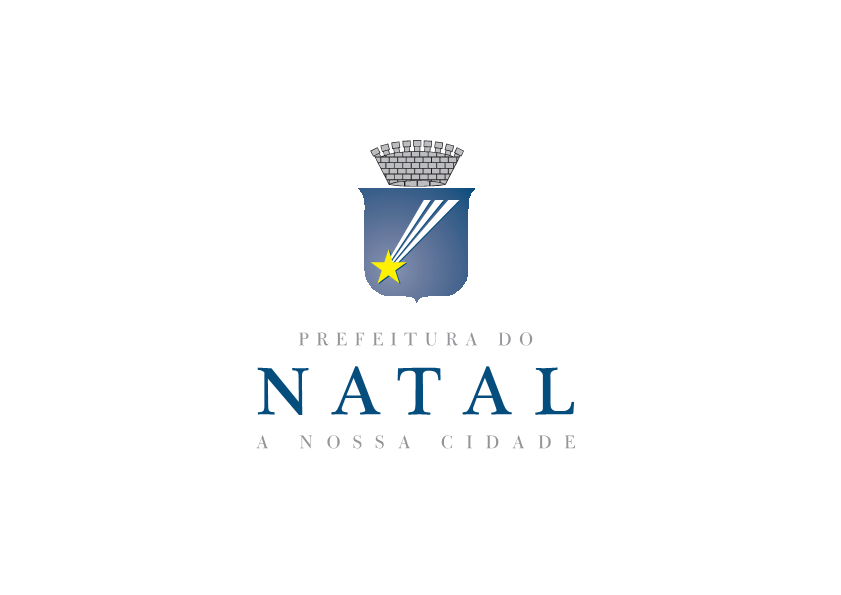 